Контрольное тестирование промежуточной аттестации по физике 7 классВариант 2.Какое из перечисленных слов не является единицей измерения физической величины?килограммпутьсекундаметрКаким способом можно увеличить скорость беспорядочного движения молекул воздуха, находящегося в закрытой бутылке?бросить бутылку с большой скоростьюнагреть бутылкуоткрыть бутылкуподнять бутылку на высоту столаИз меди и мрамора изготовлены одинаковые кубики. Что можно сказать о массах этих кубиков? (Плотность мрамора =  2700 кг/м3,     плотность меди =  8900 кг/м3)масса мраморного кубика больше, чем медногомасса мраморного кубика меньше, чем медногомасса медного кубика меньше, чем мраморногомассы кубиков одинаковыКамень массой 300 г падает с некоторой высоты без начальной скорости. Выберите верное утверждение.вес камня 3Нсила тяжести, действующая на камень, при падении увеличиваетсявес камня при падении уменьшаетсяпри падении камня сила тяжести не изменяетсяГаз в сосуде сжимают поршнем. Как газ передает оказываемое на него давление?без изменения в направлении действия поршнябез изменения только в направлении дна сосудабез изменения во всех направленияхпо – разному,  во всех направленияхПростой механизм всегда дает двухкратный выигрыш в силе, называется…рычагнеподвижный блокподвижный блокнаклонная плоскостьКаковы показания манометра, изображенного на рисунке?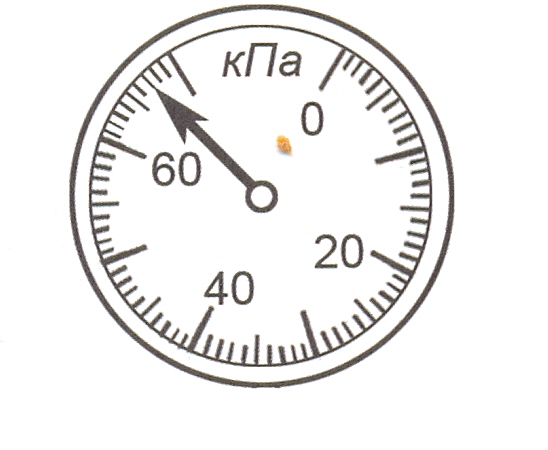 67 кПа(67+- 1) кПа67 кПа+-500 Па(70+-0,5) кПаКаждой величине из первого столбца поставьте в соответствие формулу, единицу измерения и прибор из второго, третьего и четвертого столбцов. Ответ запишите в виде последовательности четырех цифрВ предложенные фразы вставьте пропущенные слова.А. Устройство для получения выигрыша в силе, основанное на свойствах сообщающихся сосудов, называется…Б. Явление сохранения телом скорости при отсутствии действия других тел называется…В. Величина, характеризующая быстроту совершения работы, называется…    10) При равномерном перемещении груза массой 15 кг по наклонной плоскости динамометр, прикрепленный к грузу, показывал силу, равную 40 Н. Вычислить КПД наклонной плоскости, если ее длина 1,8 м, а высота 30 см.Давление твердого теласила тяжестипуть1)F=mg2)p=ghp3)s=vt4) p = F/s5)m= gp6) F=pgV1) Па2) Н3) Дж4) кг5) м6) с7) -8) г1) барометр2) спидометр3) динамометр4)линейка5) -6) манометр7) ареометр